V 1 – Rauchende FlüssigkeitenMaterialien: 		zwei PorzellanschalenChemikalien:		konz. Salzsäure, konz. Ammoniak-LösungDurchführung: 			In eine Porzellanschale wird etwas konzentrierte Salzsäure gefüllt, in die andere Porzellanschale konzentrierte Ammoniak-Lösung. Die beiden Porzellanschalen werden nun dicht aneinander gebracht. Beobachtung:			Es steigt ein Rauch in der Mitte zwischen den Schalen auf.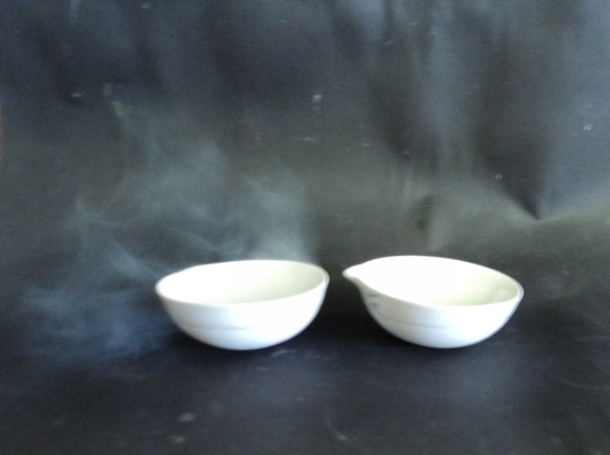 Abb.  -  Aufsteigender Rauch über den beiden Lösungen.Deutung:		Salzsäure und Ammoniak sieden leicht bei Raumtemperatur. Die beiden Gase reagieren dabei zu einem weißen Feststoff.Entsorgung: 		Die Lösungen werden in  den Säure- Base Behälter gegeben.Literatur: 		H. Schmidt-Kuntz, W. Rentzsch, Chemische Freihandversuche Bd.2, Aulis-Verlag, 2011, S.274.GefahrenstoffeGefahrenstoffeGefahrenstoffeGefahrenstoffeGefahrenstoffeGefahrenstoffeGefahrenstoffeGefahrenstoffeGefahrenstoffekonzentrierte Ammoniak-Lösungkonzentrierte Ammoniak-Lösungkonzentrierte Ammoniak-LösungH: 314-335-400H: 314-335-400H: 314-335-400P: 261, 273, 305+351+338, 310P: 261, 273, 305+351+338, 310P: 261, 273, 305+351+338, 310SalzsäureSalzsäureSalzsäureH: 314-335-290H: 314-335-290H: 314-335-290P: 280-​301+330+331, 305+351+338P: 280-​301+330+331, 305+351+338P: 280-​301+330+331, 305+351+338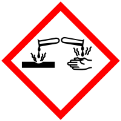 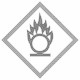 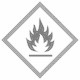 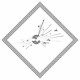 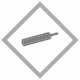 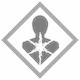 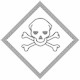 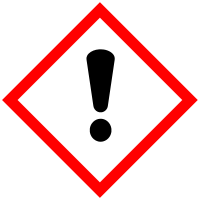 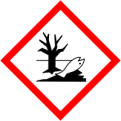 